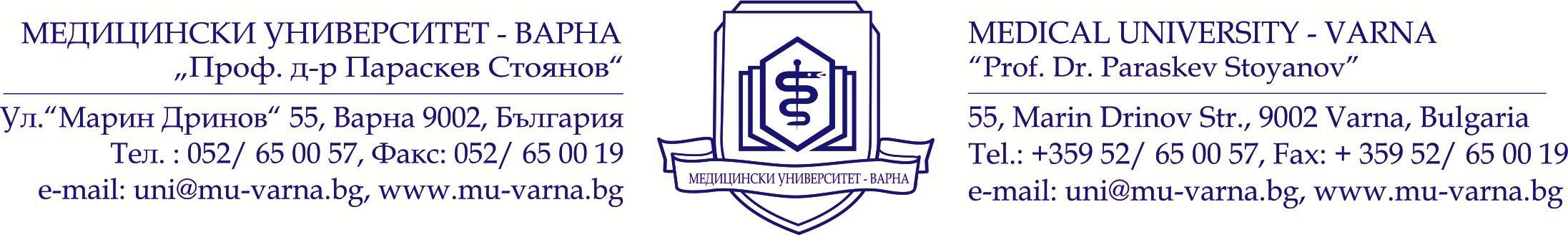 INFECTIOUS DISEASES, EPIDEMIOLOGY AND TROPICAL MEDICINE EXAMINATION SYLLABUSInfection, Infectious Process, Host – Pathogen Interactions. Infectious Disease – definitions, periods, clinical forms. Clinical Syndromes.Acutely Ill Infected Febrile Patient. Fever of Unknown Origin.Infections in Immunocompromised Host. HIV/AIDS.Diagnostic Approach to Infectious Diseases – Biochemical, Microbiological, Virological and Serological Investigations. Diagnosis. Therapy of Infectious DiseasesSubject, Goals and Methodology of Epidemiology. Epidemiological Investigation Epidemic Process – Nature and Characteristics.Categories of Epidemic Outbreaks. Mechanism of Transmission of the Infection. Categories of Epidemic Mechanisms. Source of Infection. Types of Sources. Susceptibility and Immunity – Epidemiological Approach. Vaccines. Prophylaxis with Vaccine. Immunization Calendar. Immunization - Indications and Contraindications. Side Effects and Complications. Nosocomial Infections (NI). Organization of the Control of NI. Medical Standards for the Control of NI. Microorganisms responsible for NI. Organization of The Control In Hazardous Hospital Wards Common Prophylactic and Anti-epidemic Measures for Control of Acute Infectious Diseases.Disinfection. Disinsection. Deratisation. Acute Infectious Diarrhoeal Diseases - Etiology and Pathogenesis. Typhoid and Non-typhoid Salmonelloses. Typhus abdominalis.Shigellosis /Bacterial dysentery/Infections due to E. coli - bacteria Food poisoning. Botulism. Campylobacter- and Yersinia- enterocolitisCholera. Viral Gastroenteritis  Diseases due to Enteroviruses, Including Poliovirus /Poliomyelitis, Coxsackie, ECHO – v. Infections/ Influenza, Parainfluenza Common Viral Respiratory Infections: Adeno-, Rhino, REO -, RS – Viral Infections. Severe Acute Respiratory Syndrome /SARS/ Whooping Cough. Legionnaire’s Disease.Mycoplasma and Chlamydia infections. Measles. Rubella (German Measles)Exanthema subitum, Erythema infectiosum .Varicella – Zoster Virus – Infections. Smallpox. Vaccinia. Mumps.Epstein – Barr V. Infection Incl. Mononucleosis Infectiosa. Infections due to Other Human Herpesviruses, incl. Cytomegalovirus Scarlet Fever and Other Infections cause by Streptococci. / STSS,  Phagedaena, Erysipelas/Sepsis. SIRS. MODS. Septic Shock. Diphtheria. Meningococcal Infections. Meningitis еpidemica. Syndroma Waterhouse Friderichsen. Diagnosis. Treatment.Acute Viral Hepatitis A, E. Acute Viral Hepatitis B, D. Acute Viral Hepatitis CDifferential Diagnosis of Icterus in Acutely Ill Infected PatientLeptospirosis. Brucellosis Yersinioses. PlagueTularemia Glanders and MelioidosisRickettsioses. Typhus exanthematicus. Tick Born Typhus.Mediterranean Spotted fever Q Fever Borrelioses. Typhus recurrens.  Lymeborreliosis. Bartonella Infections, Incl. Cat-Scratch Disease. Tetanus. Immunoprophylaxis and TreatmentAnthrax. Gas-gangrene.Rabies. Arboviral encephalites /West-Nile; Tick born etc./ Viral Haemorrhagic Fevers.Yellow Fever. Dengue.Disorders in Haemostasis and Haemorrhagic Syndrome in the Infectology.Miscellaneous Infections /Sodoku, Aphthe epizootizae/Actinomicosis, NocardiosisInfectious Diseases Common for both Temperate and Tropical ClimateInfectious Diseases Subjected for International Health Regulation.Organization of the Control of Tropical Diseases. Sanitary Border Protection. Health Advice for International Travel Medicine. Symptoms and Syndromes in Parasitic Infections.Laboratory Diagnosis of Intestinal ParasitesLaboratory Diagnosis of Blood and Tissue Parasites Malaria Leishmanioses (Visceral, Cutaneous and Mucocutaneus) ToxoplasmosisAmebiasis GiardiasisTrichomonosisEnterobiosisAscaridosisTrichocephalosisTrichinelosis. Taeniases, Cysticercosis Hymenolepidosis/Echinococcosis. Schistosomiases Fasciolosis1. Mandell, Bennett and Dolin: Principles and Practice of Infectious Diseases, 6 th ed, 2005	2. Harrison’s Internal Medicine, 17th edition	3. Burke Cunha: Infectious Diseases in Critical Care Medicine, 3rd edition	4. Jonathan Cohen, William G.Powderly, Steven M. Opal: Infectious Diseases 3rh edition	5. Frederick Southwick: Infectious Diseases: A Clinical Short Course, 2nd edition, 2007	6. R. Guerrant, David Walker, Peter Weller: Tropical Infectious Diseases, 3rd edition